О внесении изменений в Устав Хозанкинского сельского поселенияСобрание депутатов Хозанкинского сельского поселения решило:1. Внести в Устав  Хозанкинского сельского поселения Красночетайского района Чувашской Республики, принятый решением Собрания депутатов Хозанкинского сельского поселения Красночетайского района Чувашской Республики от 29.06.2012  № 1, (с изменениями внесенными решениями Собрания депутатов Хозанкинского сельского поселения от 10.04.2013 № 01, от 19.08.2013 № 1, от 18.12.2013 № 1, от 02.04.2014 № 1, от 14.11.2014 № 1, от 08.06.2015 №1, от 11.12.2015 №1, от 22.03.2016 № 1, от 11.04.2017 № 1, 29.09.2017 № 01, 24.08.2018 № 2)  следующие изменения:1) в абзаце первом части 3 статьи 6 слова «в периодическом печатном издании «Вестник Хозанкинского сельского поселения» исключить;дополнить абзацами следующего содержания:«Официальным опубликованием муниципального правового акта или соглашения, заключенного между органами местного самоуправления, считается первая публикация его полного текста в периодическом печатном издании  «Вестник Хозанкинского сельского поселения», распространяемом в Хозанкинском сельском поселении.Для официального опубликования (обнародования) муниципальных правовых актов Штанашское сельское поселение вправе также использовать сетевое издание. В случае опубликования (размещения) полного текста муниципального правового акта в официальном сетевом издании объемные графические и табличные приложения к нему в печатном издании могут не приводиться.»;2) пункт 23 статьи 7 дополнить словами «, направление уведомления о соответствии указанных в уведомлении о планируемых строительстве или реконструкции объекта индивидуального жилищного строительства или садового дома (далее - уведомление о планируемом строительстве) параметров объекта индивидуального жилищного строительства или садового дома установленным параметрам и допустимости размещения объекта индивидуального жилищного строительства или садового дома на земельном участке, уведомления о несоответствии указанных в уведомлении о планируемом строительстве параметров объекта индивидуального жилищного строительства или садового дома установленным параметрам и (или) недопустимости размещения объекта индивидуального жилищного строительства или садового дома на земельном участке, уведомления о соответствии или несоответствии построенных или реконструированных объекта индивидуального жилищного строительства или садового дома требованиям законодательства о градостроительной деятельности при строительстве или реконструкции объектов индивидуального жилищного строительства или садовых домов на земельных участках, расположенных на территориях поселений, принятие в соответствии с гражданским законодательством Российской Федерации решения о сносе самовольной постройки, решения о сносе самовольной постройки или ее приведении в соответствие с предельными параметрами разрешенного строительства, реконструкции объектов капитального строительства, установленными правилами землепользования и застройки, документацией по планировке территории, или обязательными требованиями к параметрам объектов капитального строительства, установленными федеральными законами (далее также - приведение в соответствие с установленными требованиями), решения об изъятии земельного участка, не используемого по целевому назначению или используемого с нарушением законодательства Российской Федерации, осуществление сноса самовольной постройки или ее приведения в соответствие с установленными требованиями в случаях, предусмотренных Градостроительным кодексом Российской Федерации»;3) в части 1 статьи 8 пункт 14 изложить в следующей редакции:«14) осуществление деятельности по обращению с животными без владельцев, обитающими на территории Хозанкинского сельского поселения»;4) дополнить статьей 18.1  следующего содержания:«Статья 18.1. Староста сельского населенного пункта1. Для организации взаимодействия органов местного самоуправления Хозанкинского сельского поселения и жителей сельского населенного пункта при решении вопросов местного значения в сельском населенном пункте, расположенном в сельском поселении, может назначаться староста сельского населенного пункта.2. Староста сельского населенного пункта назначается Собранием депутатов Хозанкинского сельского поселения по представлению схода граждан сельского населенного пункта из числа лиц, проживающих на территории данного сельского населенного пункта и обладающих активным избирательным правом.3. Староста сельского населенного пункта не является лицом, замещающим государственную должность, должность государственной гражданской службы, муниципальную должность или должность муниципальной службы, не может состоять в трудовых отношениях и иных непосредственно связанных с ними отношениях с органами местного самоуправления.4. Старостой сельского населенного пункта не может быть назначено лицо:1) замещающее государственную должность, должность государственной гражданской службы, муниципальную должность или должность муниципальной службы;2) признанное судом недееспособным или ограниченно дееспособным;3) имеющее непогашенную или неснятую судимость.5. Срок полномочий старосты сельского населенного пункта составляет         5 лет.Полномочия старосты сельского населенного пункта прекращаются досрочно по решению Собрания депутатов Хозанкинского сельского поселения, в состав которого входит данный сельский населенный пункт, по представлению схода граждан сельского населенного пункта, а также в случаях, установленных пунктами 1 - 7 части 10 статьи 40 Федерального закона «Об общих принципах организации местного самоуправления в Российской Федерации».6. Староста сельского населенного пункта для решения возложенных на него задач:1) взаимодействует с органами местного самоуправления, муниципальными предприятиями и учреждениями и иными организациями по вопросам решения вопросов местного значения в сельском населенном пункте;2) взаимодействует с населением, в том числе посредством участия в сходах, собраниях, конференциях граждан, направляет по результатам таких мероприятий обращения и предложения, в том числе оформленные в виде проектов муниципальных правовых актов, подлежащие обязательному рассмотрению органами местного самоуправления;3) информирует жителей сельского населенного пункта по вопросам организации и осуществления местного самоуправления, а также содействует в доведении до их сведения иной информации, полученной от органов местного самоуправления;4) содействует органам местного самоуправления в организации и проведении публичных слушаний и общественных обсуждений, обнародовании их результатов в сельском населенном пункте.7. Гарантии деятельности и иные вопросы статуса старосты сельского населенного пункта устанавливаются решением Собрания депутатов Хозанкинского сельского поселения в соответствии с законом Чувашской Республики.»;5) статью 6 дополнить частью 6.2  следующего содержания:«6.2 Официальное опубликование Устава Хозанкинского сельского  поселения, решения Собрания депутатов Хозанкинского сельского  поселения о внесении в Устав Хозанкинского сельского  поселения изменений и (или) дополнений также осуществляется посредством опубликования (размещения) на портале Министерства юстиции Российской Федерации «Нормативные правовые акты в Российской Федерации» (http://pravo-minjust.ru, http://право-минюст.рф) в информационно-телекоммуникационной сети «Интернет».».6) абзац 1 пункта 1 статьи 15 изложить в новой редакции:«1. Главой Хозанкинского сельского поселения или Собранием депутатов Хозанкинского  сельского поселения для обсуждения с участием населения проектов муниципальных правовых актов Хозанкинского сельского поселения по вопросам местного значения могут проводиться публичные слушания. Инициатива по проведению таких слушаний может принадлежать населению, Собранию депутатов Хозанкинского сельского поселения, главе Хозанкинского сельского поселения или главе администрации Хозанкинского сельского поселения, осуществляющего свои полномочия на основе контракта. Решение о назначении публичных слушаний, инициированных населением или Собранием депутатов Хозанкинского сельского поселения, принимает Собрание депутатов Хозанкинского сельского поселения, а о назначении публичных слушаний, инициированных главой Хозанкинского сельского поселения или главой администрации Хозанкинского сельского поселения - глава Хозанкинского сельского поселения.».2. Настоящее решение вступает в силу после его государственной регистрации и официального опубликования. Председатель Собрания депутатов Хозанкинского сельского поселения                                              П.Н. МатюшкинГлава Хозанкинского сельского поселения                                  Л.Г. КузнецоваЧĂВАШ РЕСПУБЛИКИ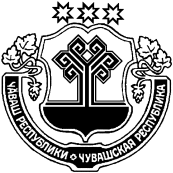 ХĔРЛĔ ЧУТАЙ РАЙОНĔХУСАНУШКĂНЬ ЯЛ ПОСЕЛЕНИЙĚН ДЕПУТАТСЕН ПУХĂВĚ ЧУВАШСКАЯ РЕСПУБЛИКА КРАСНОЧЕТАЙСКИЙ РАЙОНСОБРАНИЕ ДЕПУТАТОВ ХОЗАНКИНСКОГО СЕЛЬСКОГО ПОСЕЛЕНИЯ ЙЫШĂНУ 08.04.2019  1 №Хусанушкёнь ялĕРЕШЕНИЕ08.04.2019 № 1д. Хозанкино